29 мая 2020гТема урока № 47: «Полный перекрой одежды. Назначение, применение.»Крупный ремонт одеждыЗадание: Составит конспект. Привести свой пример полного перекроя одежды и составить последовательность.Лекционный материалК крупному ремонту одежды относятся разнообразные работы, связанные с изменением фасона, размера всего изделия и его деталей, например, переделка рукавов с уменьшением или увеличением размеров по длине и ширине; переделка воротника с изменением размера и формы; переделка формы лацканов, бортов, расширение или обужение по линии обхвата груди, талии и бедер; переделка брюк с уменьшением или увеличением длины и ширины и другие работы, связанные с коренным изменением внешнего вида изделия.Изменение внешнего вида изделия при ремонте одеждыПри ремонте одежды часто приходится выполнять работы, связанные с изменением формы отдельных деталей и внешней отделки изделий. Так, например, изменяется внешний вид изделия, если двубортное пальто или другое изделие переделать на однобортное путем уменьшения ширины бортовых краев; кроме того, у пальто застежка может быть сделана закрытой или открытой с изменением расположения пуговиц.Изменится внешний вид жакета или пиджака, если при переделке полы будут сделаны закругленной формы.Внешняя отделка также значительно изменяет фасон изделия. В жакете, пиджаке, пальто накладные карманы можно легко переделать на прорезные и, наоборот, прорезные заменить накладными.Для пальто, имеющего прямую форму, изготовляют хлястики к спинке и делают боковые вытачки в полах, в результате изделие получает полуприлегающую или прилегающую форму.На спинке пальто имеется хлястик, подчеркивающий талию. Если снять хлястик, спинка пальто станет прямой и придаст изделию совершенно другое очертание.Изменение размеров одежды при ремонте.При изменении фасонов, размеров одежды и подгонки ее по фигуре применяется много разнообразных приемов, которые может выполнять только высококвалифицированный рабочий, имеющий большой практический опыт в этом деле.Для правильного использования этих приемов нужно знать процессы моделирования и конструирования одежды.Далее приведено описание наиболее часто встречающихся случаев переделки изделий и подгонки их по фигуре.Начало формыКонец формы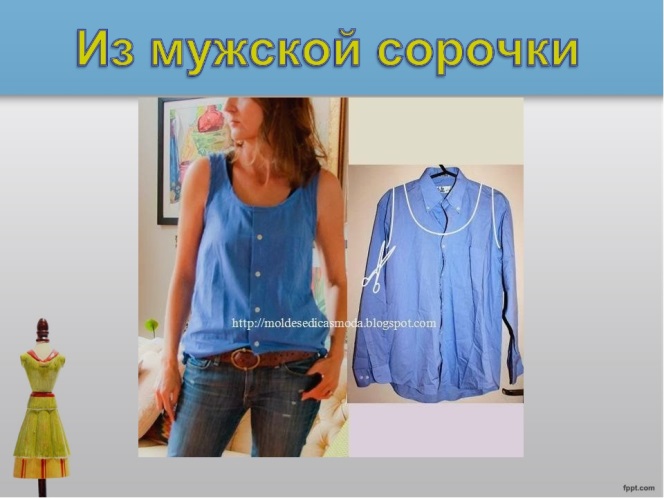 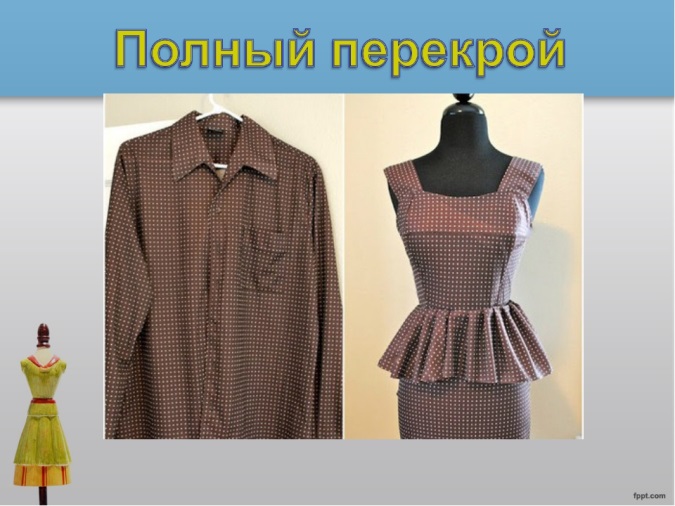 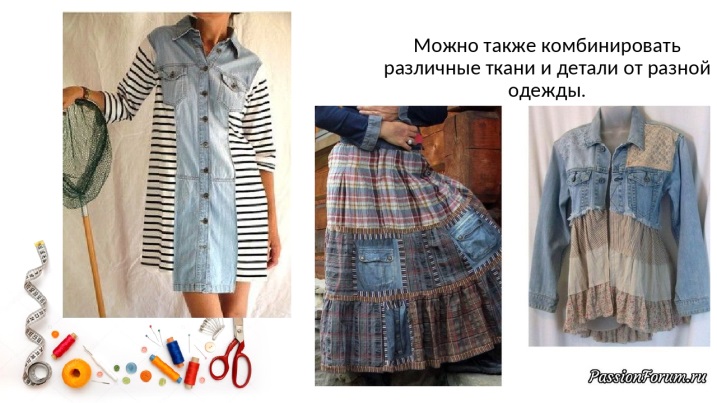 Уменьшение длины рукаваУвеличение длины рукавовИзменение ширины рукавовИзменение длины воротникаПеределка изделия по линии обхвата груди, талии и бедерОсновные особенности переделки женских пальтоПеределка брюк с одного размера на другойЗамена изношенной подкладки на новую в верхней одеждеПодгонка одежды по фигуреДефекты на рукавах пальто, пиджака и жакетаТехнология ремонта одежды при помощи клея БФ-6